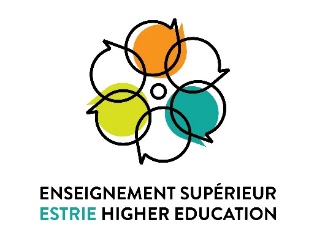 6th Funding Competition - Winter 2024Project Evaluation Grid 6th Funding Competition - Winter 2024Project Evaluation Grid 6th Funding Competition - Winter 2024Project Evaluation Grid 6th Funding Competition - Winter 2024Project Evaluation Grid PointsCommentsPROJECT DESCRIPTION (20 points)PROJECT DESCRIPTION (20 points)PROJECT DESCRIPTION (20 points)PROJECT DESCRIPTION (20 points)Relevance and innovation 
(10 points)Relevance and innovation 
(10 points)Relevance and innovation 
(10 points)Clarity (10 points)Clarity (10 points)Clarity (10 points)ACTION PLAN (20 POINTS)ACTION PLAN (20 POINTS)ACTION PLAN (20 POINTS)ACTION PLAN (20 POINTS)Clarity of the planning 
(10 points)Clarity of the planning 
(10 points)Clarity of the planning 
(10 points)Realistic timeframes 
(10 points)Realistic timeframes 
(10 points)Realistic timeframes 
(10 points)BUDGET (20 points)BUDGET (20 points)BUDGET (20 points)BUDGET (20 points)Feasibility                                    (10 points)Feasibility                                    (10 points)Feasibility                                    (10 points)Clarity and relevance of the use of funds                 (10 points)Clarity and relevance of the use of funds                 (10 points)Clarity and relevance of the use of funds                 (10 points)CONDITIONS FOR SUCCESS (20 POINTS)CONDITIONS FOR SUCCESS (20 POINTS)CONDITIONS FOR SUCCESS (20 POINTS)CONDITIONS FOR SUCCESS (20 POINTS)Means established and success indicators 
(10 points)Means established and success indicators 
(10 points)Means established and success indicators 
(10 points)Potential for continuation (10 points)Potential for continuation (10 points)Potential for continuation (10 points)IMPACT (20 points)IMPACT (20 points)IMPACT (20 points)IMPACT (20 points)For the student community (10 points)For the student community (10 points)For the student community (10 points)For the partnering institutions                     (10 points)For the partnering institutions                     (10 points)For the partnering institutions                     (10 points)SCORE (100 points)SCORE (100 points)SCORE (100 points)SCORE (100 points)Total points Total points Total points Recommend fundingRecommend fundingRecommend funding  Yes                     No  Yes                     No